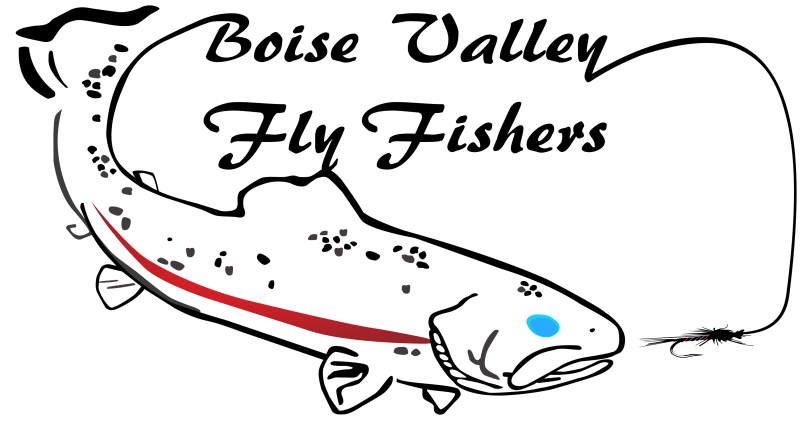 20/20 Club GuidelinesGoal: Catch and release a 20 inch fish of any species on a size 20 or smaller fly with a barbless hook using fly tackle.RulesThe fish must be photographed with minimal stress. (We recommend using the Keep’em wet method, see www.keepemwet.org for principles and tips). The entire fish (head to tail) must be in the photo with a measurable point of reference (measurable point of reference can be fly reel, grip of fly rod, net, tape measure, hand, or measuring bar on a float tube apron).The fish must be caught on a single barbless fly, using fly fishing tackle. A photo of the fly must be submitted with the documentation.Application must include a 20/20 Club Log Sheet with pictures.Applicant must be a member in good standing to qualify for the award.All fish must be caught and posted after the BVFF challenge program start date of 5/9/2019How to ApplySend documentation and photographs to:Boise Valley Fly Fishers	P.O. Box 311	Boise, ID 83701